       实战型财务总监（CFO）班                    因为专注   所以专业  十年匠心  厚积薄发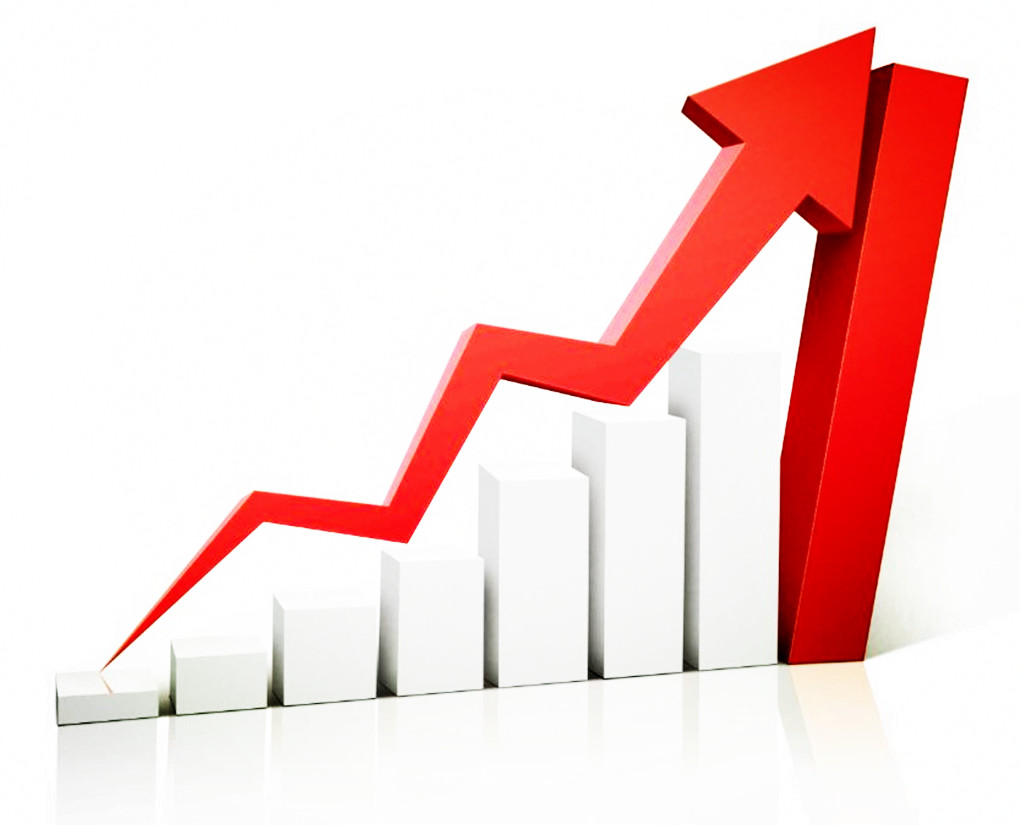   三大优势              体系优势：专注十年财务培训， 深度调研融合学员不同阶段的学习需求                             从理论到实践层层深入，打造最符合CFO成长能力架构的课程设置                 师资优势：近十年开发优质师资，结合现有资源平台，扩充师资阵容                                                             整合各大高校与企业实战派、打造实战、经典的高品质教学                              资源优势： 十年教学，培养近千名优秀财务高管，精英汇聚                               打造顶尖行业经营交流圈,只为培养最顶尖的CFO 课程背景    优秀的财务总监能够将财务工作与公司的战略、自主、流程机密衔接，渗透到每一个环节的运作之中，其职责要求不但能为企业节省大量成本，还能为企业的发展扫除所有的财务障碍，在公司的治理中扮演着越来越重要的角色。     实战型财务总监（CFO）班结合职业财务管理者的特点，专为职业财务管理者订做。经过开办近十年财务方向课程的经验引导下，不断打磨和优化本课程已经逐步确立了在国内财务管理培训领域的领先与权威性。
    学员将通过六个理论与实战相结合的模块学习，全面掌握最新前沿理论知识，分享国内外最优秀实战家的成功经验，为全面转型做好准备。课程将帮助企业财务管理者培养战略性思维，成功担当连接战略、流程和信息的纽带，积极参与企业价值最大化战略的制定；洞悉公司经营全过程，了解CEO的决策思维，提升与CEO以及各职能部门的有效沟通；学习结合企业的未来战略和经营决策，做出最有利于企业的筹划。把握市场机遇，持续提高企业价值。此外，学员还可与各职能财务领域最优秀的企业家深入探讨、分享经验，与同学智慧碰撞，共同搭建受益无穷的交流平台。 学员收益重新界定财务管理的多重职能，明确财务管理者的企业管理核心地位培养战略性思维，强化财务管理者对企业的全局财务管理，提升运筹帷幄能力把握企业战略，成为企业变革的推动者更精准的财务分析，娴熟面对资本市场，更好地处理投资者关系财务管理领导力的塑造，实现更高效的管理，支持企业核心竞争力 学习对象1、财务高管、财务总监以及承担类似角色的副总裁或财务管理负责人2、具有5年以上（含）高层管理工作经验 课程特色特设课程，精心设计：本班专为企业家及分管财务的高管所设计，课程分财务领导力与团队管理高级技能分析、财务管理投融资创新、公司治理与财务管控等，极具前瞻性、创新性、系统性和针对性，培养战略性思维，强化财务管理对企业的全局财务管理，提升运筹帷幄能力。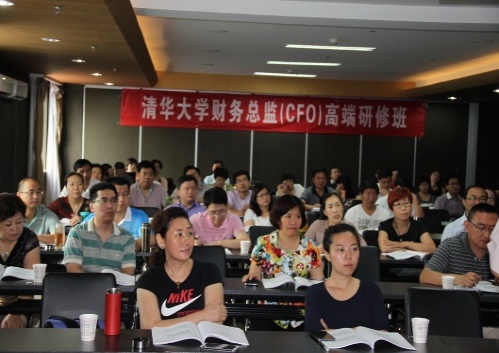 雄厚师资，久经战阵：强大的师资阵容，著名高校和科研机构的的专家教授和知名企业有丰富实战经验的高层财务管理专家。更精准的财务分析，娴熟面对资本市场，更好地处理投资者关系。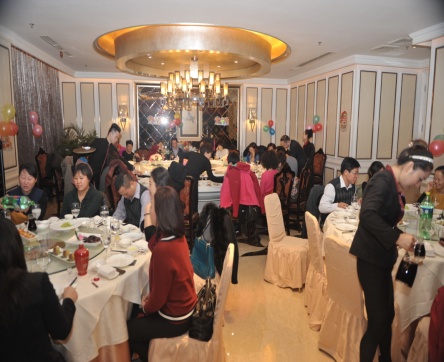 专业服务，人本管理：班级配备专职班主任，为学员的学习生活提供专业服务和人性化管理，及时反映需求，不断更新课程，优化师资。 课程设置 往期部分师资   臧日宏：中国农业大学经管院财政金融系，著名财务专家温兆文：摩托罗拉（中国）公司、等多家国外公司财务总监等职位王景江：著名财税和管理咨询专家，中国注册会计师,首都经济研究会理事于宝刚：著名投融资专家，金诺投资管理公司执行总裁，清华大学继续教育学院特聘教授。冯朋程：对外经贸大学中国资本运营研究中心陈  光：中央财经大学经济学院副教授。吴少平：首都经贸大学工商管理学院教授 ，清华大学企业家俱乐部专家委员会专家委员。王明夫：知名管理咨询专家张  伟：北京大学经济学院金融学博士；主讲企业股份制改造、上市与资本运营。袁  立：北京化工大学教授，多所著名大学EMBA财务主讲教授。 吴春明：著名咨询专家。实战专家、AACTP国际认证讲师  易文峰：国税培训中心高级讲师。  刘玉章：原中国银行稽查处处长，高级会计师，著名财税专家。 刘太明：曾任国家税务总局稽查局局长，现任中国注册税务师协会副会长兼秘书长。潘爱香: 现为北京工商大学会计学院教授，硕士生导师。备注：以上是往期部分授课师资，根据老师时间安排和学员学习需求，主办方有调整部分师资的权利。 学制安排1、学制安排：学制1年，滚动式招生，两个月集中上课3天（周五-周日）。 课程费用面授学习费用：人民币19800元/人（含授课费、资料费、茶点、；交通食宿自理） 教学管理1、研修班设班主任一名，负责相关的教学管理工作；由班主任协助组建班委会，选举班长等班委会人员，协助教学管理；2、班委会组织酒会、球赛、同学联谊、互访企业、成立班级企业等活动；3、评选优秀学员，颁发优秀学员荣誉证书； 报名程序提交报名表、申请材料 → 审核 →发入学通知书 → 缴纳学费 →报到→入学报到资料：1、身份证复印件一份； 2、学历证明复印件一份； 3、两寸免冠证件照2张 咨询报名联系人 ：陈老师、王老师；电话：010-59480917
        实战型财务总监（CFO）高级研修班报 名 申 请 表      注：此表所填信息仅用于报名申请，对外保密，请您详细填写。(复印有效)                          财务战略管理模块                          财务战略管理模块                          财务战略管理模块核心课程一：公司财务战略与前瞻核心课程二：宏观经济分析与战略管理核心课程二：宏观经济分析与战略管理财务战略的制定方法企业资金投放战略方案的设计与实施资本市场选择与企业融资渠道分析企业价值链管理宏观经济分析与企业发展机遇企业经营谋略与提升战略战略思维与管理创新经济全球化规则与国际化战略宏观经济分析与企业发展机遇企业经营谋略与提升战略战略思维与管理创新经济全球化规则与国际化战略                                 公司治理与集团管控模块                                 公司治理与集团管控模块                                 公司治理与集团管控模块核心课程一：公司治理与集团财务管控核心课程二：集团管控及风险管理核心课程二：集团管控及风险管理治理中的激励与约束机制产权制度和企业法人治理结构公司治理结构与集团财务控制体系国内外公司治理案例分析与讨论集团财务管控框架设计集团管控财务管理框架多元化集团基于战略和战略性运营进行管控专业化企业通过核心能力和协作机制来控制风险集团财务管控框架设计集团管控财务管理框架多元化集团基于战略和战略性运营进行管控专业化企业通过核心能力和协作机制来控制风险企业上市操作实务与资本运作模块企业上市操作实务与资本运作模块企业上市操作实务与资本运作模块核心课程一：企业上市战略选择与实施流程核心课程二: 私募股权投资与上市法律风险防范核心课程二: 私募股权投资与上市法律风险防范国内外资本市场新格局与IPO发展趋势企业上市的地点、时机与方式的优化选择国际资本市场上市融资的问题海外上市流程、审批、监管及注意事项私募股权投资基金概述篇企业承接私募投资的股权设计篇与私募对赌协议的安排IPO大败局分析[被否决案例分析]私募股权投资基金概述篇企业承接私募投资的股权设计篇与私募对赌协议的安排IPO大败局分析[被否决案例分析]                            财税实务管理模块                            财税实务管理模块                            财税实务管理模块核心课程一： 发票税务风险的防范与管控核心课程一： 发票税务风险的防范与管控核心课程二：税务利润创造公司发票专题篇发票类税务案例及政策解析经营活动中发票的风险点提示及规避方法公司防控税务风险体系的规划建立与运用公司发票专题篇发票类税务案例及政策解析经营活动中发票的风险点提示及规避方法公司防控税务风险体系的规划建立与运用节税工具及管道选择销售活动中的节税安排防控风险的税务管理体系的建立与运用税务危机（争议）应对思路及案例分析                          全面预算与成本管控模块                          全面预算与成本管控模块                          全面预算与成本管控模块核心课程三：全面预算管理核心课程三：全面预算管理核心课程四：成本管理预算在企业运营中的重新定位编制预算的有效工具预算与绩效考核具体方法与案例分析预算在企业运营中的重新定位编制预算的有效工具预算与绩效考核具体方法与案例分析企业成本战略设计突破企业边界的成本管理成本管理办法成本控制的目标考核                          内部控制与风险管理模块                          内部控制与风险管理模块                          内部控制与风险管理模块核心课程一：企业内部控制与风险管理核心课程一：企业内部控制与风险管理核心课程二：财务诊断与风险防范内部控制的绩效标准的设计内部控制机制的实施与应用内控的建立和执行企业风险的种类与改善机制内部控制的绩效标准的设计内部控制机制的实施与应用内控的建立和执行企业风险的种类与改善机制企业财务诊断性质和必要性财务诊断中的特殊问题企业财务诊断报告运用财务制度进行风险管理                                  财务报表分析与现金流管理模块                                  财务报表分析与现金流管理模块                                  财务报表分析与现金流管理模块核心课程一:财务报表分析与企业经营决策核心课程一:财务报表分析与企业经营决策核心课程二：企业现金流管理资产负债表分析与经营决策利润表分析与经营决策现金流量表分析与经营决策价值分析与企业价值决定资产负债表分析与经营决策利润表分析与经营决策现金流量表分析与经营决策价值分析与企业价值决定现金预算管理如何准确预测未来现金流量建立自己公司的现金流量管理机制根据现金流量表的现金流管理管理素质提升模块管理素质提升模块管理素质提升模块核心课程一：财务高管领导力提升与领导艺术修炼核心课程一：财务高管领导力提升与领导艺术修炼核心课程二：工作沟通与管理情商领导艺术的本质领导力的价值体现领导艺术的学习借鉴领导艺术的自我参悟领导艺术的本质领导力的价值体现领导艺术的学习借鉴领导艺术的自我参悟沟通的本质跨部门沟通的技巧人际冲突处理管理情商的技巧解析热点沙龙及专题讲座热点沙龙及专题讲座热点沙龙及专题讲座投资策略分析投资策略分析现代企业CFO与CEO之间的关系公司金融战略公司金融战略企业理财基本方法姓    名性  别出生日期照    片
(可暂不贴)民    族婚  否年    龄照    片
(可暂不贴)文化程度专  业籍    贯照    片
(可暂不贴)单位名称照    片
(可暂不贴)所在部门职  务单位电话身份证号传    真个人受教育情况个人受教育情况个人受教育情况个人受教育情况个人受教育情况个人受教育情况个人受教育情况年月-年月毕业院校名称毕业院校名称毕业院校名称所学专业学    位学    位个人工作经历个人工作经历个人工作经历个人工作经历个人工作经历个人工作经历个人工作经历年月-年月工作单位及部门工作单位及部门工作单位及部门职    务工作业绩工作业绩个人建议与要求:                                              签名：                                                  填表日期：个人建议与要求:                                              签名：                                                  填表日期：个人建议与要求:                                              签名：                                                  填表日期：个人建议与要求:                                              签名：                                                  填表日期：个人建议与要求:                                              签名：                                                  填表日期：个人建议与要求:                                              签名：                                                  填表日期：个人建议与要求:                                              签名：                                                  填表日期：